VÝTVARNÝ WORKSHOP – LAPAČE SNŮAteliér Renata, Nádražní 705, Opočno ( areál naproti bývalé nemocnici )Sobota 16. října 2021 od 10 hod. – 15 hod.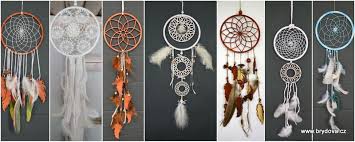 Udělejte radost sobě, nebo svým blízkým a přijďte si vyrobit lapač snů podle svých představ.Cena za kurz včetně veškerého materiálu je 400,-Kč za osobu. V případě zájmu je nutné provést rezervaci ( z důvodu zajištění dostatečného množství materiálu ) minimálně týden předem:Telefon: 775 350 901, e-mail: pultarova@atelier-renata.czKurz bude probíhat za účasti minimálně 5 zájemců.